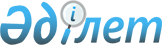 О мерах по реализации Закона Республики Казахстан от 7 ноября 2014 года "О внесении изменений и дополнений в некоторые законодательные акты Республики Казахстан по вопросам дальнейшего совершенствования системы государственного управления"Распоряжение Премьер-Министра Республики Казахстан от 21 января 2015 года № 2-р
      1. Утвердить прилагаемый перечень нормативных правовых и правовых актов, принятие которых необходимо в целях реализации Закона Республики Казахстан от 7 ноября 2014 года "О внесении изменений и дополнений в некоторые законодательные акты Республики Казахстан по вопросам дальнейшего совершенствования системы государственного управления" (далее - перечень).
      2. Государственным органам:
      1) разработать и в установленном порядке внести на утверждение в Правительство Республики Казахстан проекты нормативных правовых и правовых актов согласно перечню;
      2) принять соответствующие нормативные правовые и правовые акты и проинформировать Правительство Республики Казахстан о принятых мерах. Перечень
нормативных правовых и правовых актов, принятие которых необходимо в целях реализации Закона Республики Казахстан от 7 ноября 2014 года "О внесении изменений и дополнений в некоторые законодательные акты Республики Казахстан по вопросам дальнейшего совершенствования системы государственного управления"
      Примечание: расшифровка аббревиатур:
      АДГСПК - Агентство Республики Казахстан по делам государственной службы и противодействию коррупции
      МВД - Министерство внутренних дел Республики Казахстан
      МЮ - Министерство юстиции Республики Казахстан
      МФ - Министерство финансов Республики Казахстан
      МНЭ - Министерство национальной экономики Республики Казахстан
      МЗСР - Министерство здравоохранения и социального развития Республики Казахстан
      МЭ - Министерство энергетики Республики Казахстан
      КГДМФ - Комитет государственных доходов Министерства финансов Республики Казахстан
					© 2012. РГП на ПХВ «Институт законодательства и правовой информации Республики Казахстан» Министерства юстиции Республики Казахстан
				
      Премьер-Министр 

К. Масимов
Утвержден
распоряжением Премьер-Министра
Республики Казахстан
от 21 января 2015 года №2-р
№

п/п

Наименование нормативного правового или правового акта

Форма акта

Ответственные государственные органы

Срок

исполнения

1

2

3

4

5

1
Об установлении образцов форменной одежды (без погон) должностных лиц таможен, таможенных постов и контрольно-пропускных пунктов на таможенной границе Таможенного союза
постановление

Правительства Республики Казахстан
МФ
январь 2015 года
2
О внесении изменений и дополнений в постановление Правительства Республики Казахстан от 19 мая 2012 года № 643 дсп "Об утверждении перечня должностей органов внутренних дел, уголовно-исполнительной системы, государственной противопожарной службы и таможенных органов Республики Казахстан, которым присваиваются специальные звания и соответствующие им предельные специальные звания"
постановление

Правительства Республики Казахстан
МФ
январь 2015 года
3
О внесении изменений в некоторые решения Правительства Республики Казахстан
постановление

Правительства Республики Казахстан
МФ, АДГСПК (по согласованию)
январь 2015 года
4
Об утверждении описания служебных удостоверений сотрудников антикоррупционной службы Агентства Республики Казахстан по делам государственной службы и противодействию коррупции
Приказ
АДГСПК (по согласованию)
январь 2015 года
5
Об утверждении порядка установления внеочередных квалификационных классов сотрудникам антикоррупционной службы Агентства Республики Казахстан по делам государственной службы и противодействию коррупции
приказ
АДГСПК (по согласованию)
январь 2015 года
6
Об утверждении порядка осуществления антикоррупционной службой Агентства Республики Казахстан по делам государственной службы и противодействию коррупции по определению суда розыска должников
приказ
АДГСПК (по согласованию)
январь 2015 года
7
Об утверждении образцов, знаков различий форменной одежды, правил ношения и норм обеспечения ею сотрудников службы экономических расследований Комитета государственных доходов Министерства финансов Республики Казахстан и его территориальных органов
приказ
МФ
январь 2015 года
8
Об утверждении перечня должностных лиц таможенных органов, имеющих право ношения форменной одежды (без погон), натуральных норм обеспечения ею, знаков различия и порядка ее ношения
приказ
МФ
январь 2015 года
9
О внесении изменений в некоторые приказы Министра внутренних дел Республики Казахстан по вопросам совершенствования системы государственного планирования
приказ
МВД
январь 2015 года
10
О внесении изменений в некоторые приказы Министра юстиции Республики Казахстан по вопросам совершенствования системы государственного планирования
приказ
МЮ
январь 2015 года
11
О внесении изменений в некоторые приказы Министра финансов Республики Казахстан по вопросам совершенствования системы государственного планирования
приказ
МФ
январь 2015 года
12
О внесении изменений в некоторые приказы Министра труда и социальной защиты населения Республики Казахстан по вопросам совершенствования системы государственного планирования
приказ
МЗСР
январь 2015 года
13
О внесении изменений в приказ Министра индустрии и новых технологий Республики Казахстан от 21 сентября 2012 года № 334 "Об утверждении Правил аккредитации организаций на проведение энергетической экспертизы и электролабораторий"
приказ
МЭ
январь 2015 года
14
Об утверждении Правил осуществления санитарно-карантинного контроля в автомобильных пунктах пропуска через таможенную границу Таможенного союза
совместный

приказ
МФ, МНЭ
январь 2015 года
15
О внесении изменений в совместный приказ Заместителя Премьер - Министра Республики Казахстан-Министра финансов Республики Казахстан от 28 марта 2014 года № 143 и Министра регионального развития Республики Казахстан от 28 марта 2014 года № 95/ОД "Об утверждении Перечня сведений, составляющих налоговую тайну, и Правил их представления органами налоговой службы уполномоченному органу по предпринимательству"
совместный

приказ
МФ, МНЭ
январь 2015 года
16
Об утверждении описания служебных удостоверений сотрудников службы экономических расследований органов государственных доходов Республики Казахстан и Инструкции по их выдаче
приказ
КГДМФ
январь 2015 года
17
Об утверждении правил установления внеочередных квалификационных классов сотрудникам службы экономических расследований
приказ
КГДМФ
январь 2015 года
18
О некоторых вопросах прохождения службы в оперативноследственных подразделениях органов государственных доходов (служба экономических расследований)
приказ
КГДМФ
январь 2015 года